Whitehaven Town CouncilNotice of conclusion of auditAnnual Return for the year ended 31 March 2020Sections 20(2) and 25 of the Local Audit and Accountability Act 2014 Accounts and Audit Regulations 2015 (SI 2015/234)Accounts and Audit (Coronavirus) (Amendment) Regulations 2020 (SI 2020/404)The audit of accounts for Whitehaven Town Council for the year ended31 March 2020 has been completed and the accounts have been published.The Annual Governance & Accountability Return is available for inspection by any local government elector of the area of Whitehaven Town Council on application to:(a) (Y\{-\/Z.ENi;::- ;JB--JEL.L.. - C-LE'i'<'..IC ..I!.. ES/'.t:,NSf/Sltfl NANCI l"\L oi::::r-:'11:i::12-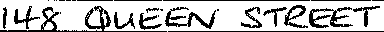 Wl::{11""8-fAvB'J	Cf\28 '1Ah.l(b)  1\6..0_f'-JDA t	9 ·OCAl}'.1   'TC	I 2.: ooPmWi,cDNESDA (    -   9:  CJO AN\	10	12.: OD />IV\_F(.2..10A'-/- 9:00A'IY\ 'TO 12:ca PIY'Copies will be provided to any person on payment of£ I;o9(c) for each copy of the Annual Governance & Accountability Return.NotesThis notice and Sections 1, 2 & 3 of the AGAR must be published by 30 November. This must Include publication on the smaller authority's website.The smaller authority must decide how long to publish the Notice for; the AGAR and external auditor report must be publicly available for 5 years.Insert the name, position and address of the person to whom local government electors should apply to inspect the AGARInsert the hours during which inspection rights may be exercisedInsert a reasonable som foecopying costsAnnouncement made by: (d) Date of announcement: (e)/V\P,(2_\..0-JE J-EWELL -CLE::Qt .IL!Z PcNS.\ B LE f'.'1 o.JAo.JCJI\L CIFAC:.eR..21ST JAr,(l,1AR,-/ .202..JInsert the name and position of person placing the noticeInsert the date of placing of the notice